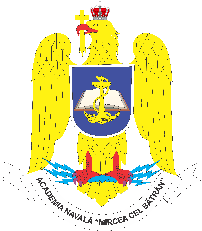 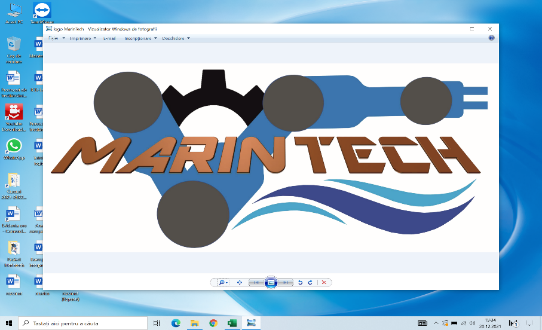 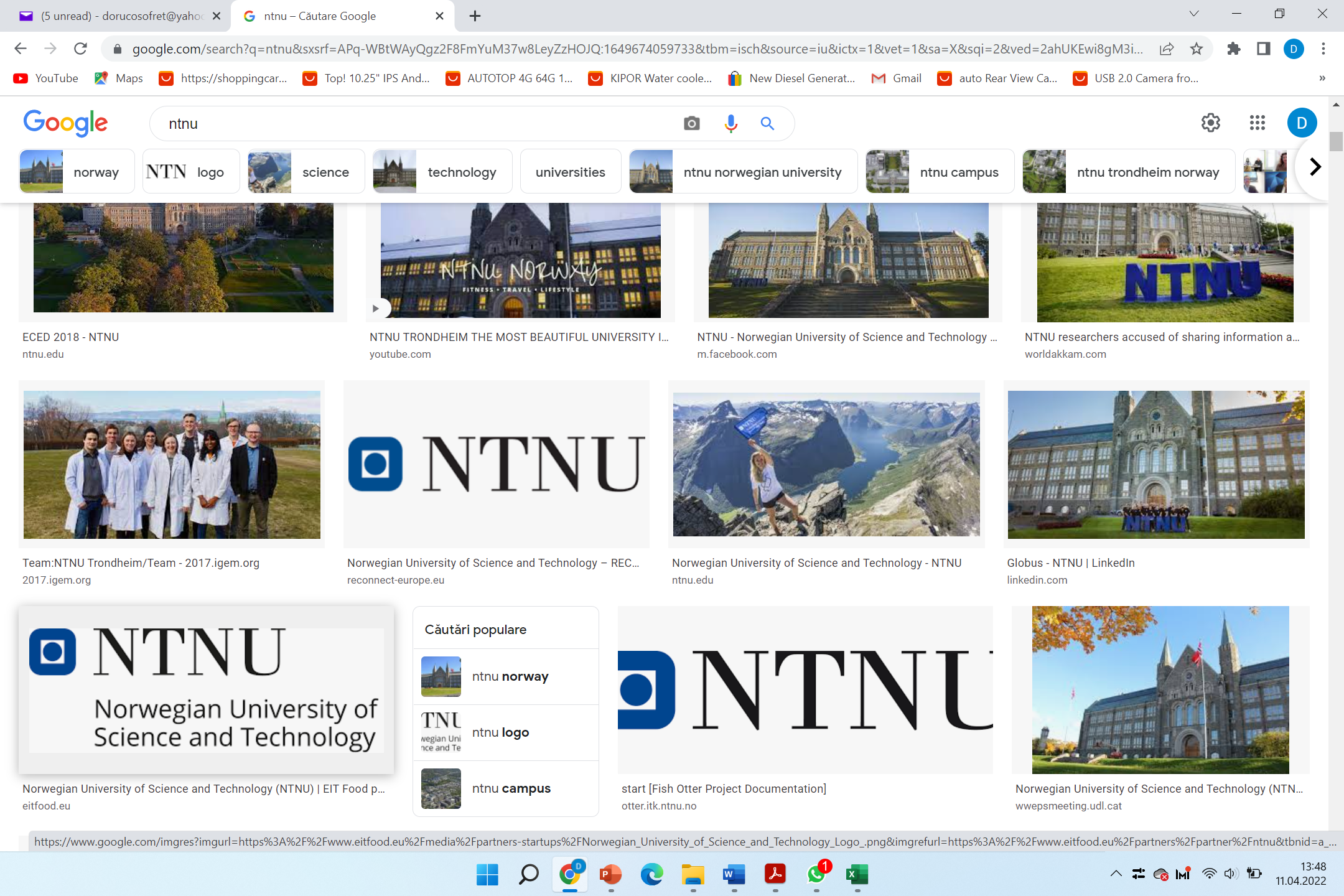 MARINTECHRomanian - Norwegian Strategic Cooperation in Maritime Higher Education for enhancement of human capital and knowledge base in the field of marine intelligent technologies Activity C1: Short-term joint staff training events - Bathymetry and oceanography “Mircea cel Bătrân” Romanian Naval Academy (MBNA), Constanta, Romania  May 22nd - 23rd, 2022 ACTIVITY AGENDA Sunday, Sept 21st Arrival estimated time upon the teams’ confirmationTBD/TBA - Team arrivals – Bucharest OTP / Constanta MKN airport (transfer by private bus operators)Monday, Sept 22nd 09.00-09.30 – transfer to Naval Academy campus09:30-10.00 – welcome, course registration, team members’ acquaintance 10:00-10:05 – Kick-off meeting, Opening welcome, project coordinators induction (MBNA as Lead Partner)10:05-10:30 – Partner teams’ acquaintance and short induction of the partner institutions (Team members)10:30-12:00 – Presentation of the project	12:00-13:00 – Visit the Naval Academy – the tour of the main campus 13:00-13:45 – Lunch (to be facilitated by MBNA) 13.50-15.45 – Project management plan: Objectives/activities and project timeline/budget15:45-16.00– Closing remarks (MBNA as Lead Partner)16:00-16:30 – Transfer to the hotel (to be provided by MBNA)17.00 – 19.00 - Constanta city tour – Old city, Port of Tomis (MBNA guidance)19.00 - Leisure timeTuesday, Sept 23rd 09.00-09.30 – transfer to Naval Academy campus09:30-10.00 – welcome, resuming details from the previous day (MBNA and the Partners)10:00-13:00 – Project management plan: Intellectual outputs progress, mobility of academic staff, and students., 		ways of disseminating the project, organization of workshops.13:00-13:45 – Lunch (to be facilitated by MBNA) 14:00-14.30 – TM Minute drafting, closing remarks (MBNA as Lead Partner)15:00 -17.00 – visit the nautical base at Palazu Mare17:00-18:00 – Transfer to the hotel (to be provided by MBNA)18.00  - Leisure timeWednesday,  Sept 24thDeparture estimated time upon the teams’ confirmationTBD/TBA - Team departure – Bucharest OTP / Constanta MKN airport (transfer by private bus operators)